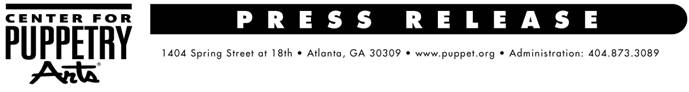 For more information, contact:Becca Meyer / Jennifer Walker BRAVE Public Relations, 404.233.3993bmeyer@bravepublicrelations.com / jwalker@bravepublicrelations.comClap and sing along with Mother Goose and friends at the Center for Puppetry Arts, August 15 – September 17Classic storybook characters engage all ages in this Theater for the Very Young productionATLANTA (June 15, 2017) — Mother Goose is on the loose! Families are invited to help find her with some assistance from classic nursey rhyme characters as the Center for Puppetry Arts presents Mother Goose, August 15 –September 17. Humpty Dumpty, Little Bo Peep, Jack & Jill and all the other citizens of Rhymeville need as much help as possible to look for clues and solve the mystery of Mother Goose’s whereabouts.	Adapted and directed by Amy Sweeney, Mother Goose is a presented as part of the Center for Puppetry Arts’ Theater for the Very Young series, designed specifically with the developmental stages of young children in mind. Mother Goose employs bright colors, music, familiar stories and audience interaction to engage children in a creative experience that supports learning and social development. The Center for Puppetry Arts invites patrons of all ages to move and groove along with these timeless characters!  Puppeteers Luis Hernandez and Jimmica Collins will lead the way in this highly-interactive production. Mother Goose features rod, hand-and-rod and glove puppets and is designed for ages 2 and up. A sensory-friendly performance of the show will take place August 27, continuing the Center’s mission of providing programming for patrons with ASD. This show is presented in the Downstairs Theater, August 15 – September 17. Reduced-price previews will take place Tuesday, August 15 and Wednesday, August 16. The show schedule is as follows:Thursday – Friday: 10 a.m. and 11:30 a.m.Saturday: 11 a.m., 1 p.m. and 3 p.m.Sunday: 1 p.m. and 3 p.m.Tickets are $9.75 (Members) and $19.50 (nonmembers) – plus sales tax and include admission to the show, the Worlds of Puppetry Museum (with the largest collection of Jim Henson puppets and artifacts in the world as well as a Global Gallery), and entrance to the Create-A-Puppet Workshop™, where guests can make and decorate their own Jumping Cow Shadow Puppet and perform with it on the classroom stage. Tickets can be purchased online at www.puppet.org or by calling 404.873.3391. ###The Center for Puppetry Arts is supported in part by: Fulton County Arts Council • City of Atlanta Mayor’s Office of Cultural Affairs • Georgia Council for the Arts • The Zeist Foundation • The Jim Henson CompanyFor a complete list of the Center’s major supporters visit www.puppet.org/about/sponsors.Center for Puppetry Arts® is a unique cultural treasure – a magical place where children and adults are educated, enlightened, and entertained. Since 1978, the Center has introduced millions of visitors to the wonder and art of puppetry and has touched the lives of many through enchanting performances, curriculum-based workshops, and the hands-on Museum as well as Distance Learning and Outreach programs. Center for Puppetry Arts is a non-profit, 501(c)(3) organization and is supported in part by contributions from corporations, foundations, government agencies, and individuals. Major funding is provided by the Fulton County Board of Commissioners and the City of Atlanta Mayor’s Office of Cultural Affairs. These programs are also supported in part by the Georgia Council for the Arts through the appropriations of the Georgia General Assembly. GCA is a partner agency of the National Endowment for the Arts. The Center is a member of Theatre for Young Audiences (TYA/USA/ASSITEJ).The Center also serves as headquarters of UNIMA-USA, the American branch of Union Internationale de la Marionnette, the international puppetry organization.